Fiche de suivi de projet RITAFiche de suivi de projet RITAFiche de suivi de projet RITA« GUYAFRUIT »« GUYAFRUIT »« GUYAFRUIT »Informations mises à jour le :Informations mises à jour le :06/05/202306/05/2023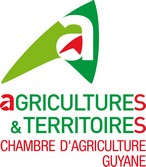 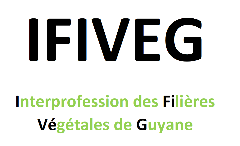 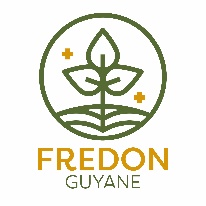 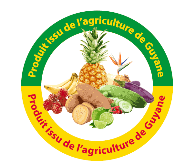 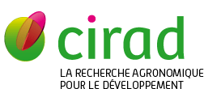 Chef de file :CIRADCIRADCIRADPartenaires : Nature du projet :Développement des filières fruitières : ananas, banane, agrumes en GuyaneDéveloppement des filières fruitières : ananas, banane, agrumes en GuyaneDéveloppement des filières fruitières : ananas, banane, agrumes en GuyaneMots clés : Agrumes /ananas /bananeAgrumes /ananas /bananeAgrumes /ananas /bananeDate de début du projet :Date de fin de réalisation du projet :Financements :FEADER – Mesure 16 Coopération RITAFEADER – Mesure 16 Coopération RITAFEADER – Mesure 16 Coopération RITAProblématiques rencontrées par les agriculteurs : Objectif général du projet :Objectifs spécifiques du projetAgriculteurs et zones géographiques :Agriculteurs et zones géographiques :Agriculteurs et zones géographiques :Agriculteurs et zones géographiques :Personne Référente du projet :Personne Référente du projet :Téléphone :Téléphone :Email :Email :Site internet : Site internet : https://cirad.fr https://cirad.fr 